Хасенова Жұлдыз Қолымжайқызы,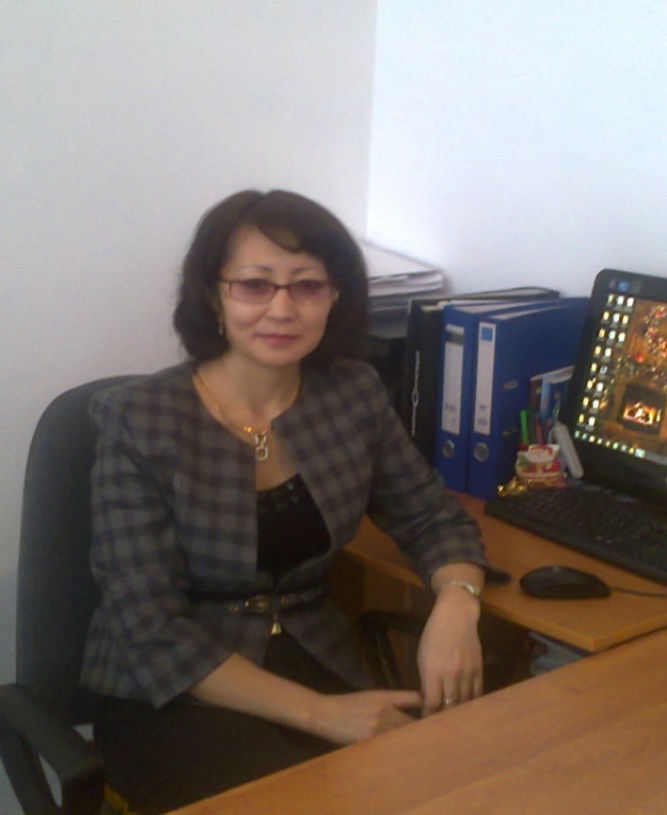 СҚО, Мағжан Жұмабаев ауданы, «Қарақоға орта мектебі» КММқазақ тілі мен әдебиет мұғаліміБіржан сал Абай аулында. Біржан әнінің зор құдіретіСабақтың мақсаты:Көркем шығарманың мазмұнын меңгерту, шығарманы оқып-үйретудің әдіс-тәсілдерін дұрыс қолданып, талдай білуге баулу;Теориялық білімдерін практикамен ұштастыру, шығармашылық ізденістерге баулу;Қазақтың салт-дәстүрін білуге, қарапайымдылыққа, адамгершілікке, қонақжайлыққа, сыйластыққа тәрбиелеу;Сабақтың әдіс-тәсілдері: СТО стратегиялары, сұрақ-жауап, баяндау, түсіндіру, іздендіру, т.бСабақтың түрі: іскерлік дағдыны қалыптастыруПәнаралық байланыс: музыка, география, тарихКөрнекіліктер: Абай, Біржан, М.Әуезов портреттері, бейнеролик, флипчарт, көрмеСабақтың жоспарыІ Ұйымдастыру бөліміПсихологиялық дайындық «Шаттық шеңбері»ІІ Үй тапсырмасын сұрау І топ –АбайІІ топ –Біржан                                туралы баяндамаІІІ топ -МұхтарМ.Әуезов туралы бейнеролик көрсету.ІІІ  Өткен тақырып бойынша жұмыстарМ.Әуезов «Біржан сал Абай аулында» 1-тапсырма. Мәтін бойынша жұмыс2-тапсырма. «Тұжырым» кестесі3-тапсырма . Оқулықпен жұмыс4-тапсырма. Тест5-тапсырма. «Топтастыру» стратегиясы6-тапсырма. Мақал-мәтелдер бойынша ой қорытуІҮ Үйге тапсырма«Өнерім –өмірім» тақырыбына шағын шығарма жазуҮ БағалауҮІ Көрмені тамашалауСабақтың барысы:І Психологиялық дайындық  «Шаттық шеңбері»/Оқушылар дөңгелене қол ұстасып, бір-біріне жақсы тілек айтады/ЭпиграфҚұлақтан кіріп, бойды алар,Жақсы ән мен тәтті күй.Көңілге түрлі ой салар,Әнді сүйсең, менше сүй!..		(Абай)-Балалар, бүгінгі сабағымыздың мақсаты :1. Көркем шығарманың мазм\ұнын меңгеріп, талдай білу;2.Теориялық білімдеріңізді тереңдетіп, ойлау қабілеті мен мәнерлеп оқу дағдыларын қалыптастыру;3.Қазақтың салт-дәстүрін білуге, қарапайымдылық, адамгершілік, қонақжайлық, сыйластыққа тәрбиелеу және өнерді сүйіп, бағалай білуге баулу;ІІ Үй тапсырмасын сұрау:-Балалар, 3 топқа бөлінген себебіміз, бүгінгі сабақта тапсырмаларды топ болып ақылдасып орындап отырамыз. Ендеше, І топ –«Абай», ІІ топ – «Біржан»,  ІІІ топ –«Мұхтар» болсын. Әр топ осылар туралы қысқаша мәліметті тақтаға «Топтастыру» стратегиясы бойынша жазсын.Ақын                     дана                 әнші                 сазгер              жазушы               ұстаз   Ұстаз                        ағартушы       сал                          дарын       ғалым                          ойшыл  Сатирик                аудармашы    айтыскер                                    суреткер                 драматург            1845-1904                                           1834-1897                                  1897-1961Топтардың жауабы бейнероликпен толықтырылады.6 сынып. Қазақ әдебиеті . Электрондық оқулықІІІ Жаңа тақырыпМ.Әуезов «Біржан сал Абай аулында» Біржан әнінің зор құдіреті.1-тапсырма. Мәтін бойынша жұмыс.2- тапсырма. «Тұжырым» кестесі бойынша жұмыс3-тапсырмаОқулықпен жұмыс4-тапсырма Тест жұмысыАбайға бала кезінде жеңгелері еркелетіп қойған атыа/ Сабалақ    ә/Телғара     б/Ерасыл«Шіркін, айтушы мен болғанда, үнемі ұқтырушым сен болсайшы!» Кімнің сөзі?а/ Абай    ә/Біржан    б/Әйгерім«Өнерпаз болсаң, өр бол! Жалқы бол, жарлы бол, ол –кемшілік емес!» Кімнің сөзі?а/ Жиренше   ә/ Абай    б/ Біржан«Кісісін бір болыстың біреу сабап,Бар ма еді статьяда көрген жерің?...» -деген жолдар кімнің, қай өлеңінен үзінді?а/ Жаяу Мұса «Ақ сиса»     ә/ Абай «Көзімнің қарасы»    б/ Біржан «Жанбота» Шығармадағы типтік образды атаа/ Абай      ә/ Біржан      б/ Әйгерім«Біржан сал» фильміндегі Біржанды сомдаған актер кім?а/ Т.Жаманқұлов       ә/А.Әшімов    б/Д.ЖолжақсыновӘйгерімнің шын аты кім?а/ Үмітей     ә/Шүкіман     б/БалбалаӘйгерімге алғыс айтқан кейуанаа/ Зере     ә/Иіс    б/ҰлжанКерімбала:Тағы бір ауыз!-деп еді.Оралбайға:Тағы! Тағы! –деп Біржан да ықыласпен айтты.а/ диалог    ә/монолог      б/ эпилогБіржанның сұрауы бойынша қоштасардағы жастар айтқан әна/ «Жамбас сипар»     ә/ «Жиырма бес»     б/ «Жанбота»Бекіту5-тапсырма  «Топтастыру» стратегиясы      Қонақжайлық                                   мейірімділіктатулық                                                                  сыйластық             Бауырмалдық                              өнер сүйгіштік                Оралбай                                                                                                                        Әмір             Үмітей	                            Керімбала                          ән                                 би                                                                                күй                     мүсін	                                 сәулетБіржанның «Көкек» әнін Ақсамалдың орындауында тыңдауҚорытынды6-тапсырмаӨнерліге өріс кең.Өмірде кең бол,Өнерде өр бол.Өнерде қызығу орынды, қызғану –күнә.Өнер бәйгесі үнемі тігуліӨнеге желісі үзілмесе, өнер өрісі де үзілмейдіСұрақ: Елімізді дүние жүзіне танытқан қандай әнші, өнер адамдарын білесіңдер? /Әміре, Б.Төлегенова, Р.Бағланова, «Ұлытау» тобы, М.Бисенгалиев, т.б./Ендеше, екі ұлы  -Абай мен Біржан өнер құдіретін түсініп, бір-бірінің қадірін қалай арттырса, біз, кейінгі ұрпақ та өнерді сүйіп, қастерлей білуіміз керек.«Өнерім –өмірім» тақырыбында бейнеролик көрсету.Үй тапсырмасы«Өнерім –өмірім» тақырыбына шағын шығарма жазуОқушыларды бағалау І топІІ топІІІ топЖоспар құруКомпозициялық құрылысына талдауАбай мен Біржанды «Венн диаграммасы» арқылы салыстыруТопКейіпкерлерІс-әрекетіАдами қасиетіІАбайІІБіржанІІІӘйгерім І топІІ топІІІ топБіржанның «Жанбота» әні туралы үзіндіні тауып, мәнерлеп оқуАбайдың Біржан әнінен алған әсері бейнеленген жерді тауып оқуҰлжанның Біржанға бата берген кезін тауып оқу